.Nicholas RevazAspiring Sustainability ProfessionalContactCareer ObjectiveFocused on using my data analysis and research expertise to help inform, scale and accelerate climate solutions that benefit the environment, create economic opportunities and prioritize social justice. Aiming to leverage my abilities to successfully fill the vacancy at your organization.SpecializationsLEED Green AssociateData Analysis and Visualization FoundationsSkillsGreen BuildingSustainability ResearchData CollectionCRM SoftwareGrant writingArcGISExperienceEducationApril 2022Bachelor of Arts (B.A) In Sustainability Studies	University of Florida, GAINESVILLE, FLORIDARelevant CourseworkRelevant ResearchCase Study -  Evaluating Gainesville's parks across varying neighborhood income levels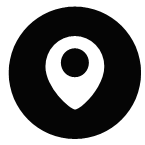 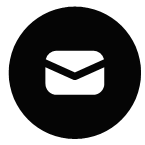 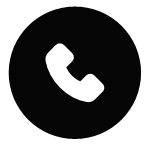 